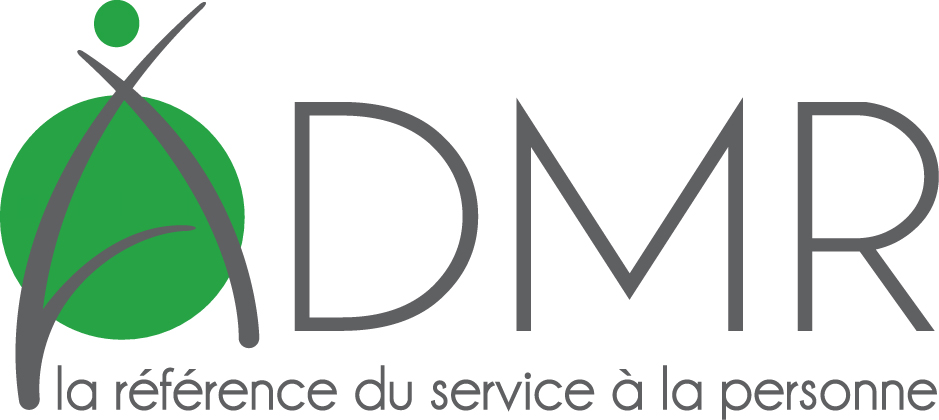 Association d’Ecully								8 Janvier 2018Offre d’Emploi pour 2 Aides à DomicileContacts : admr.ecully@fede69.admr.org ou 04 78 33 99 59ADMR ECULLY
Maison de la Solidarité – Allée C - 23 avenue Raymond de Veyssière - 69130 ECULLYPosteAide à DomicileLieu de travailEcully principalementType de Contrat et Durée1 CDD à compter du 10 Janvier 2018, renouvelable1 CDD du Lundi 26 Février au Samedi 3 MarsDurée hebdomadaire de travailMinimum de 24H / semaineTravail du lundi au samedi, avec 2 jours de repos par semaine
Travail les Dimanches et Jours Fériés sur volontariat, avec gratification exceptionnelle, avec respect de la règlementation du travailDescription du PosteVotre travail consiste à l’entretien du cadre de vie,
à l’entretien du linge, aux courses, à la préparation des repas, aux tâches administratives courantes, aux transports accompagnés, à l’hygiène de base des personnes âgéesSalaireSalaire brut selon le smic horaire de 9.88€ (valeur 01/2018)+ Indemnités kilométriques de 0.35€ / km 
selon la Convention Collective 
de la Branche de l’aide à DomicileRemarques- Véhicule obligatoire
- Sens du relationnel, rigueur, sens de l’organisation, disponibilité, discrétionRéception des candidatures dès maintenant